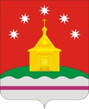 СОВЕТ НАРОДНЫХ ДЕПУТАТОВРОЖДЕСТВЕНСКО-ХАВСКОГО СЕЛЬСКОГО ПОСЕЛЕНИЯНОВОУСМАНСКОГО МУНИЦИПАЛЬНОГО РАЙОНАВОРОНЕЖСКОЙ ОБЛАСТИР Е Ш Е Н И Еот 11 августа 2021г. №  51с.Рождественская ХаваО внесении изменений  в  решение Совета народных депутатов Рождественско-Хавского  сельского поселения Новоусманского муниципального района  Воронежской от 28.04.2016 г. № 37 «Об утверждении Порядка увольнения (освобождения от должности) в связи с утратой доверия лиц, замещающих муниципальные должности и применения к лицам, замещающим должности муниципальной службы в  органах местного самоуправления Рождественско-Хавского сельского поселения взысканий за несоблюдение ограничений и запретов, требований о предотвращении или об урегулировании конфликта интересов и неисполнение обязанностей, установленных в целях противодействия коррупции»	В соответствие с Федеральным законом от 06.10.2003 №131-ФЗ «Об общих принципах организации местного самоуправления в Российской Федерации», от 02.03.2007 № 25-ФЗ «О муниципальной службе в Российской Федерации», Федеральным  законом от 25.12.2008 № 273-ФЗ «О противодействии коррупции», рассмотрев протест прокуратуры  Новоусманского района 21.06.2021г. № 2-1-2021, руководствуясь Уставом Рождественско-Хавского сельского поселения Новоусманского муниципального района Воронежской области,  Совет народных депутатов Рождественско-Хавского  сельского поселения	                                           РЕШИЛ:Внести в Приложение 1 решения Совета народных депутатов Рождественско-Хавского  сельского поселения  Новоусманского муниципального района  Воронежской от 28.04.2016 г. № 37 «Об утверждении Порядка увольнения (освобождения от должности) в связи с утратой доверия лиц, замещающих муниципальные должности и применения к лицам, замещающим должности муниципальной службы в  органах местного самоуправления  Рождественско-Хавского  сельского поселения Новоусманского муниципального района Воронежской области взысканий за несоблюдение ограничений и запретов, требований о предотвращении или об урегулировании конфликта интересов и неисполнение обязанностей, установленных  в целях противодействия коррупции»следующие изменения: - подпункт «б» подпункта 3.1. пункта 3  Порядка  изложить в следующей редакции:«б) непредставления лицом сведений о своих доходах, об имуществе и обязательствах имущественного характера, а также о доходах, об имуществе и обязательствах имущественного характера своих супруги (супруга) и несовершеннолетних детей либо представления заведомо недостоверных или неполных сведений, если иное не установлено федеральными законами».2. Обнародовать настоящее постановление на доске обнародования нормативных правовых актов в здании администрации Рождественско-Хавского сельского поселения по адресу: Воронежская область, Новоусманский район, с.Рождественская Хава, ул. Советская, 35 и на официальном сайте администрации Рождественско-Хавского сельского поселения в сети «Интернет»: http://rhavskoe.ru.3. Настоящее решение  вступает в силу после его официального обнародования.4. Контроль за исполнением настоящего постановления возложить на главу Рождественско-Хавского  сельского поселения Е.В.Чиркова.Глава Рождественско-Хавского сельского поселения Новоусманского муниципального района Воронежской области ______________________  Е.В.ЧирковПредседатель Совета народных депутатов Рождественско-Хавского сельского поселенияНовоусманского муниципального района Воронежской области                       ________________А.Л. Щеблыкин